
Förväntningar vid Väringaskolan
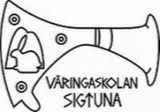 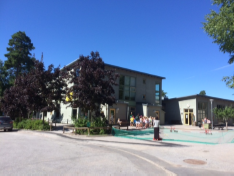 Vision 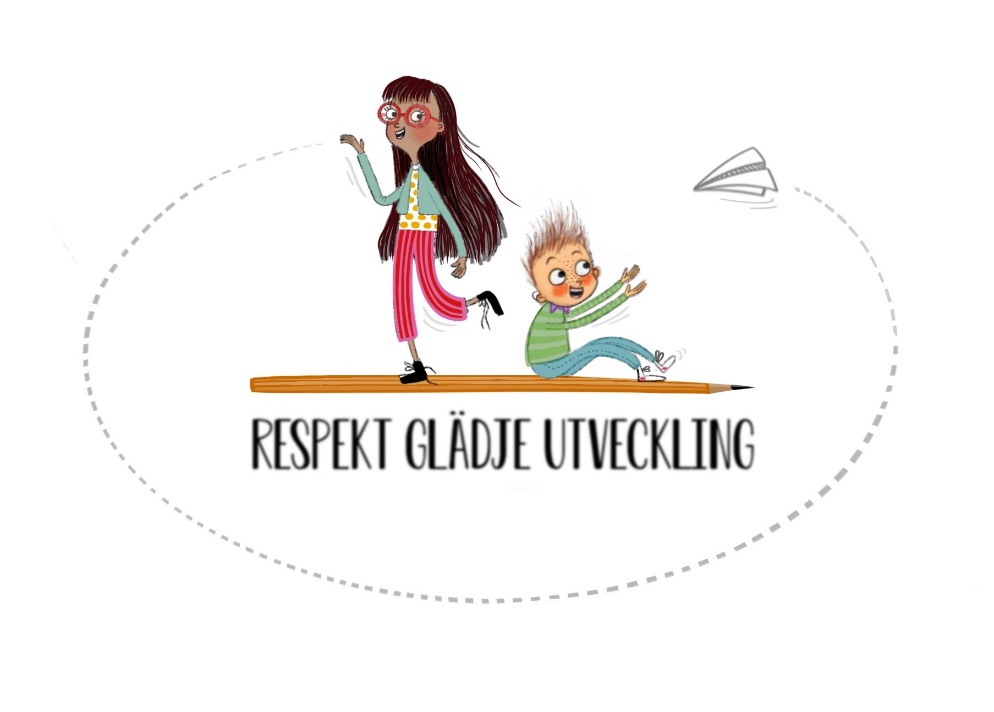 IllustratörMatilda SalménVår värdegrundJag ska….ta hand om mig.ta hand om dig.ta hand om oss.ta hand om denna plats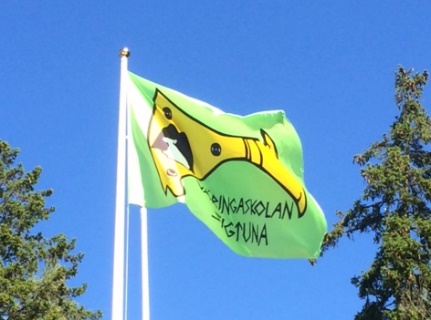 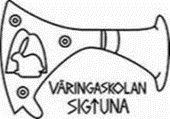 